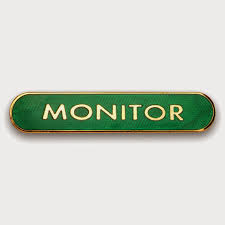 Black Lane is looking for pupils in year 5 and 6 to carry out a variety of monitor roles in our school.Job Description:We are looking for pupils in year 5 and 6 to help keep our school happy, safe and secure.  The role will involve:Setting an excellent example of behaviour to othersEncouraging others to follow the school rulesHelping to organise areas of the schoolCarrying out regular routines Qualities: 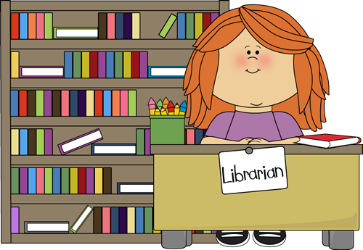 We are looking for pupils who:Set an excellent example of behaviour, attitude and attendance to othersAre reliable, hardworking and friendlyLike helping othersAre polite, patient and caringAre organised and independentSalary:2 Class Dojos per week.If you are interested in applying then please outline why you think you would be a good School Monitor and return to Mrs Fox by Friday 21st September 2018. Please tick the monitor roles you would like to carry out.Successful candidates will be put on a rota throughout the year.I would like to apply to be a School Monitor for the year 2018-2019Name: ___________________    Year group: ____    Class: ______________Signed: ________________________    Date: ______________________Monitor RolesTickHymn MonitorPreparing hymns and setting up the hall computer for assemblyHall MonitorPutting chairs and benches out for staff and pupils during assembly timesCorridor MonitorEncouraging others to show calm and sensible walking throughout the schoolCloakroom MonitorEncouraging others to keep the cloakroom areas clean and tidy.  Helping to tidy the areasLunchtime MonitorHelping to stack chairs and clear tables at the end of lunchtimeI think I would be a good monitor because…..I think I would be a good monitor because…..I think I would be a good monitor because…..